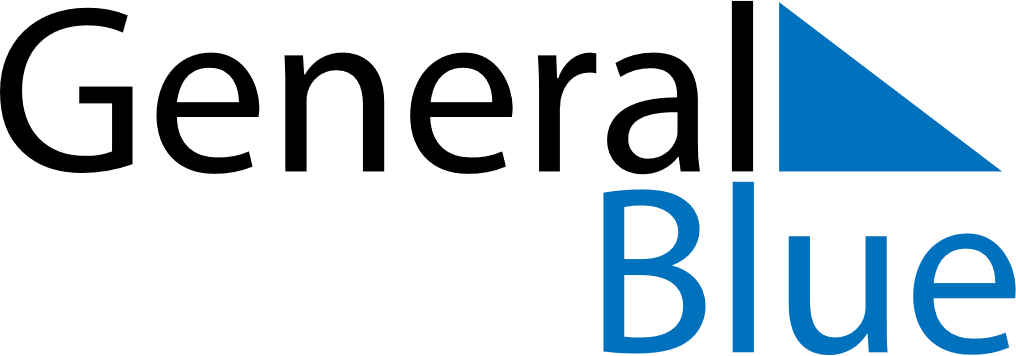 March 2020March 2020March 2020HondurasHondurasSUNMONTUEWEDTHUFRISAT123456789101112131415161718192021Father’s Day22232425262728293031